3 on 3 Basketball Tournament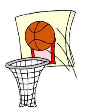 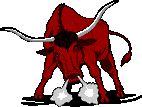 Sponsored by South Nodaway After Prom CommitteeWhen: 	Saturday, March 28, 2015Start Time:	9 am (beginning with youngest age group)Where:	South Nodaway gymnasiumPlease mark your age group:		5th and 6th grade 		7th and 8th grade		9th – 12th grade		AdultTeam Name:  											Contact Name and Phone Number:  							Team Members:  (name/age)Cash or Check for $21 (payable to South Nodaway After Prom)If you have any questions please contact Ragena Hilsabeck by cell (text/call) 660-541-1523 or by email at mrzafarm@grm.net.Return forms to:	Ragena Hilsabeck			30253 State Hwy M			Barnard, MO  64423(Forms must be received by no later than Wednesday, March 25, 2015)